A Child’s PlaceWill Be Holding A FUNdRAISER Event At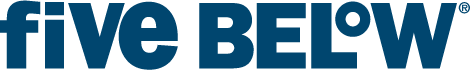 sports. media. crafts. party. candy. room. style. now.The  To Get Hot Stuff At Cool Prices And Raise Money For Our Organization!fiVe BELOW  carries stationery, school supplies, computer software, books, electronic accessories, sporting goods, games, t-shirts, jewelry, hobbies, collectibles, bath and body, candy, snacks and beverages, room décor, storage, seasonal items plus much more!  And everything is priced at $5 or less!Our Event Will Be Held On:  Sunday through SaturdayDate: 12/10/2017 to 12/17/2015Time:  ALL DAY!Just bring us a flyer or flash us one on your mobile deviceWhere:  Five Below Store #471 in Latham, NY in the Latham Farms Shopping Plaza 579 Troy Schenectady Rd, Latham, NY 12110Any Questions please call us (518) 783-6325And 10% of the total dollars spent by our organization will be donated BACK to A Childs Place!At fiVe BELOW, Whatever You Got Will Buy A Lot!Visit us at  www.fivebelow.com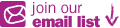 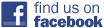 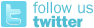 To be completed by a Five Below Associate				PRE TAX Purchase Amount	$________________Register #:   1    2    3    4    5    6   Associate Initials:____________Transaction #: _______________ Please don’t forget to bring this flyer to the event so that we get credit for your purchase!A Child’s PlaceWill Be Holding A FUNdRAISER Event Atsports. media. crafts. party. candy. room. style. now.The  To Get Hot Stuff At Cool Prices And Raise Money For Our Organization!fiVe BELOW  carries stationery, school supplies, computer software, books, electronic accessories, sporting goods, games, t-shirts, jewelry, hobbies, collectibles, bath and body, candy, snacks and beverages, room décor, storage, seasonal items plus much more!  And everything is priced at $5 or less!Our Event Will Be Held On:  Sunday through SaturdayDate: 12/10/2017 to 12/17/2017Time:  ALL DAY!Just bring us a flyer or flash us one on your mobile deviceWhere:  Five Below Store #471 in Latham, NY in the Latham Farms Shopping Plaza 579 Troy Schenectady Rd, Latham, NY 12110Any Questions please call us (518) 783-6325And 10% of the total dollars spent by our organization will be donated BACK to A Childs Place!At fiVe BELOW, Whatever You Got Will Buy A Lot!Visit us at  www.fivebelow.comTo be completed by a Five Below Associate				PRE TAX Purchase Amount	$________________Register #:   1    2    3    4    5    6   Associate Initials:____________Transaction #: _______________ Please don’t forget to bring this flyer to the event so that we get credit for your purchase!